核心产品技术要求序号产品名称技术要求单位数量参考图片29凹箱篮球架1.室外用可拆装箱式篮球架；2.篮圈距地高度3050mm；3.篮板为钢化玻璃篮板，篮板尺寸.1800mm×1050mm；4.支柱钢管采用（100×150mm）±10%的异形钢管，方钢管臂厚≥2.5mm；横梁采用（100×150mm）±10%方钢管制成，伸臂长1800mm；5.配重箱长（1000×2000mm）±10%，箱体钢板厚≥2.0mm；6.篮圈采用高弹性材料，内部有钢簧，圈条为直径18mm的实心钢。付5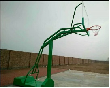 42乒乓球台乒乓球台
1．球台采用SMC乒乓球台面，球台长度2740mm，宽度1525mm，高度760mm。2.台板材料厚度不低于5mm，台面翻边高度50mm,翻边厚度不低于5mm；加强筋厚度不低于5mm，加强筋高度不低于29mm，网格均不大于220×210mm。3．底架采用彩虹腿设计结构，台腿使用不小于Φ60×1.7mm优质钢管。张6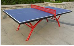 43网球网柱排球网柱
网柱高度：1070mm±5mm， 拉网中央高度914mm±5mm付3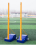 